20. MO KARBONYLOVÉ SLOUČENINY, DERIVÁTY HCN A KYS. UHLIČITÉ  –  MILAN HAMINGER BIGY BRNO 202220. Karbonylové sloučeninyderiváty HCN a kys. uhličitéO jaký typ derivátů uhlovodíků se jedná? Charakterizuj funkční skupinu karbonylových sloučenin.  Urči její název.Co patří mezi karbonylové sloučeniny?  Uveď jejich obecný vzorec.Charakterizuj chinony. Uveď vzorec  o-benzochinonu.Mají chinony aromatický charakter ?Napiš vzorce a zařaď mezi aldehydy či ketony:              formaldehyd, aceton, pent-4-en-2-on, ethanal, akrolein, hex-2-endial, glyceraldehyd,               acetofenonNapiš vzorce: dihydroxyaceton,  3-chlorbutanalu, 3-methylcyklohexankarbaldehyd  a   1,4-naftochinonu, p-benzochinonPojmenujte sloučeniny   a Pojmenujte: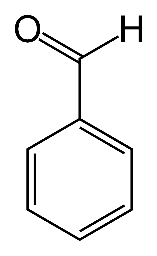 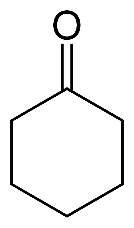 Které z uvedených vzorců nepředstavují keton?Který z uvedených vzorců nepředstavuje aldehyd?Urči skupenství nejnižších  karbonylových sloučenin.Srovnej teplotu varu  aldehydů,  eterů  a alkoholů  se  srovnatelnou Mr.Proč klesá rozpustnost karbonylových sloučenin ve vodě s rostoucím uhlovodíkovým zbytkem?Urči typickou reakci karbonylových sloučenin.Seřaď následující látky dle klesající reaktivnosti při AN:  methanal, ethanal, aceton, ethylmethylketon. Které z následujících tvrzení je správné?vodík v aldehydové skupině má kyselý charakter, protože na uhlíku karbonylové skupiny je částečný kladný nábojatom vodíku na uhlíku je odštěpitelnýaldehydy jsou reaktivnější než ketony při ANpřítomnost substituentů s  efektem na  uhlíku nemá vliv na ulehčení nukleofilní adice karbonylových sloučeninDoplň reakce:Doplňte vzorce na obou  stranách rovnice  reakce acetaldehydu s ethanolem.Zapiš aldolovou kondenzaci dvou molekul  ethanalu  a označ typ reakce.Zapiš aldolizaci dvou molekul propanalu a označ typ reakce.Co vzniká oxidací primárních a sekundárních alkoholů? Jak je to s oxidací terciárních alkoholů?Zapiš reakci dehydrogenaci    a  pojmenuj produkty.Zapište oxidaci cyklohexanolu  a hydrogenaci  benzaldehydu.Která látka poskytuje katalytickou  redukcí  izopropylalkohol?Doplň:Označ přeměnu (typ rce) :Zapiš redukci  p-benzochinonu. vzniká:oxidací kyseliny dehydrogenací  pyrokatecholuredukcí  benzen-1,2-dioluoxidací Označ přeměnu D-glukosa na D-glucitol (sorbitol, sorbit).Lze oxidovat aceton za „normálních podmínek“ ?V čem spočívá důkaz redukčních vlastností aldehydů?Uveď činidla.Fehlingovo činidlo:redukuje aldehydyoxiduje ketonyje oxidováno ketonyoxiduje aldehydyje redukováno ketonyK čemu se používá jodoformová reakce?Která z uvedených sloučenin dává pozitivní jodoformový test i redukuje Fehlingův roztok?propanolbenzaldehydformaldehydacetonacetaldehydKterou z uvedených sloučenin lze jasně prokázat Schiffovým činidlem?Co vzniká adicí vody na acetylen?Reakci zapiš. Uveď typ reakce. Označ enolformu a oxoformu  vzniklého produktu.Kterou látku lze připravit adicí vody na propyn?Bezbarvá hořlavá kapalina, užívaná jako ředidlo, je součástí odlakovače na nehty.              O kterou látku se jedná?Jak se nazývá 40 procentní vodný roztok formaldehydu a k čemu se používá?Co jsou to fenoplasty?p-benzochinon je strukturní základ jednoho významného koenzymu. Jakého?1,4-naftochinon  je strukturní základ jednoho významného vitamínu, urči ho.Deriváty kyseliny uhličité a kyanovodíkuCharakterizuj kyselinu uhličitou. (strukturní el. vzorec, stabilita, síla, rozpad, deriváty)Mezi deriváty kyseliny uhličité nepatří:močovinafosgen                           - vzorecguanidin                       - vzorecguaninthiomočovina             - vzoreciminomočovina          - vzoreckyselina karbamováKde a z čeho vzniká v tělech savců močovina?  Napiš strukturní  el. vzorec močoviny.Zapiš sumární rovnici vzniku močoviny v tělech savců.Vysvětli  pojmy amonotelní, urikotelní a ureotelní organismy, kam zařadit savce?Charakterizuj barvu, skupenství a rozpustnost močoviny ve vodě.Močovina patří mezi:amidyesteryketonyglykosidyZapiš rovnicí vznik močoviny zahříváním vodného roztoku kyanatanu amonného. (Wohlerova syntéza)Uveď název enzymu rozkládajícího močovinu.Mikroorganismy rozkládají močovinu:oxidy dusíkuoxid uhličitý a amoniakkyselinu uhličitou a amoniaknitrosloučeninyaminosloučeninyJakým způsobem vzniká biuret? Zapiš rovnicí.Vysvětli princip důkazu biuretovou reakcí.Uveď použití močoviny. Co je to umakart?Zapiš rozklad fosgenu vodou.Kyselina barbiturová je derivát:kyseliny octovémočovinykyseliny salicylovékyseliny citronovéNitrily kyselinČeho jsou to deriváty? Charakterizuj funkční skupinu nitrilů.  Napiš obecný vzorec nitrilů.Zapiš vzorce a pojmenuj jiným způsobem: nitril kyseliny octové, ethylkyanid, benzenkarbonitril, akrylonitril.Nitril  kys. mravenčí je vlastně ………?  Zapiš jeho strukturní el. vzorec a uveď významné vlastnosti.  Vysvětli mechanismus účinku HCN na lidský organismus.Co vzniká dehydratací amidů?Zapiš dehydrataci acetamidu.Zapiš rovnicí nitraci benzonitrilu. Jaký efekt vykazuje nitrilová skupina na benzenovém jádře?Z ethannitrilu vzniká hydrolýzou v kyselém prostředí:kyselina propanováamoniakkyanovodíkkyselina ethanováKatalytická hydrogenace(redukce) nitrilů probíhá za přítomnoti katalyzátorů  (Raneyův Ni, Co) nebo LiAlH4 jedná se o nejjednodušší způsob přípravy primárních  ……… ?Doplň :     R-C≡N + 2 H2 →  …..Vysvětli význam kyanidu draselného-cyankáli ( či  kyanidu sodného) při těžbě zlata.                                                     Milan Haminger BiGy Brno 2024©